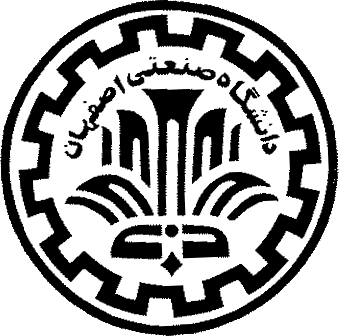 دانشگاه صنعتی اصفهاندانشکده مهندسی مکانیکجلسه دفاع پایاننامه کارشناسی ارشد مهندسی مکانیک- گرایش عنوان پایان نامه نام دانشجواستادان راهنما........................           ........................استادان مشاور........................           ........................استادان داور........................           ........................زمان و مکان...........................................................................